De HamerVul dit de eerste keer in tijdens en na de startdagDoe dit SAMEN. Bespreek dit met je college praktijkdocenten en TL-er en vul samen onderstaande tabel inFormuleer aan het einde van tabel 1 SAMEN op tabel 2 in hoe jullie de relatie zien tussen de GP PvB en (1) het CSPE; (2) het MBO en (3) overige doelen relevant voor de toekomst van de leerling (arbeidsmarkt, maatschappij, e.d).Pas dit zonodig aan nadat jullie samen een of meerdere uitgevoerde PvB’s hebben geanalyseerd. Dan kun je deze tabel wellicht specifieker maken (tabel 3).(nb. De witte cellen vul je in)Tabel 1Hoe zien wij als praktijkteam met onze teamleider de relatie tussen GP en (1) het CSPE; (2) het MBO en (3) onze/mijn eigen doelen en de visie/doelen van de school zien.Tabel 2Tabel 3Conclusie: Hoe zien jullie de Groen Proeven PvB’s passen in de leerloopbaan van de VMBO leerling? CSPE doelenMBO doelenToekomstperspectiefWat wordt beoordeeld in het CSPE?Wat zou een VMBO leerlingen moeten kunnen om optimaal voorbereid te zijn op MBO?Wat wil de leerling bereiken (of wil de school met de leerling bereiken)?En hoe kan GP hieraan bijdragen?En hoe kan GP hieraan bijdragen?En hoe kan GP hieraan bijdragen?GP en CSPEGP en MBOGP en het toekomstperspectief van de leerlingCSPEMBOToekomstperspectief van de leerling Wat is volgens jullie het doel van: Uitkomsten kennisvaardighedenhouding competenties / gedragreflectie rol leerlingsoort opdrachtenverantwoordelijkheidzelfstandigheidrol docentsoort rol verantwoordelijkheidrelatie met GP PvBWat kan de GP PvB betekenen in de voorbereiding op....nb. Vul eventueel uitgebreider in op de volgende pagina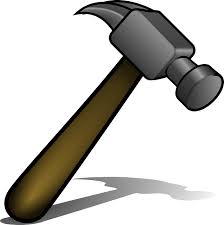 